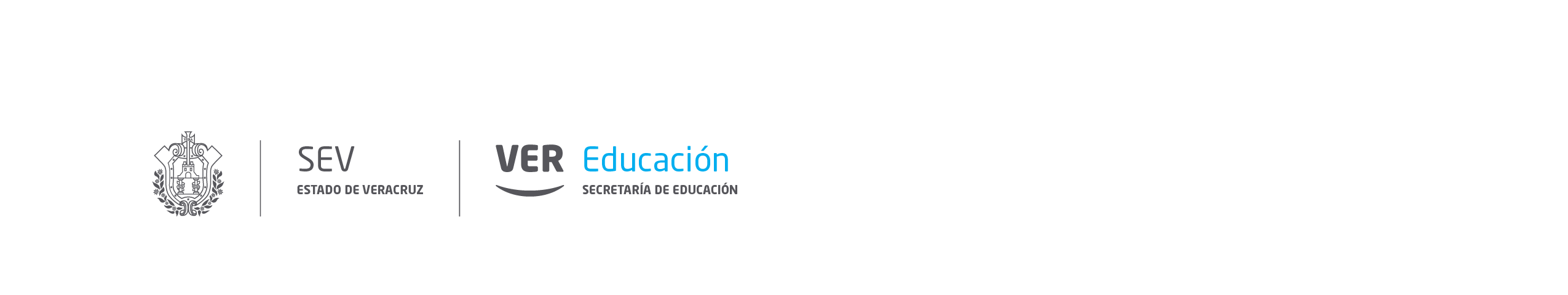 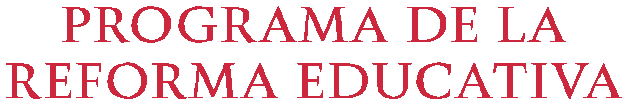 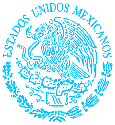 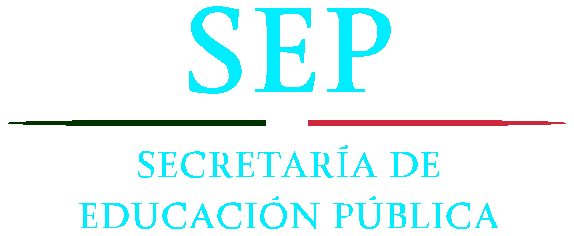 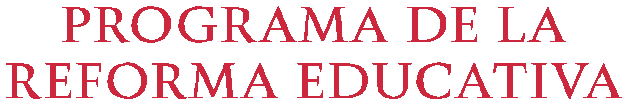 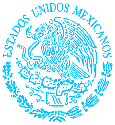 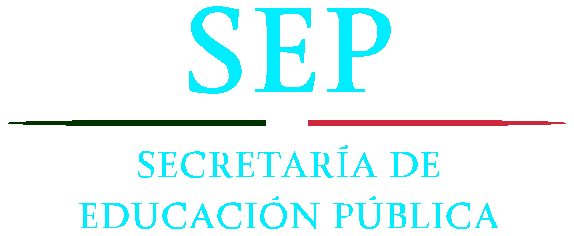 RECURSOS ASIGNADOS A LA ESCUELALos recursos asignados a las escuelas serán informados por las AEL y podrán consultarse en el portal de transparencia presupuestaria:http://escuelas.transparenciapresupuestaria.gob.mxVerifique que el total de gastos estimados coincida con el total del presupuesto asignado al Componente 1.* Para determinar el costo de las acciones, la AEL le brindará asesoría y acompañamiento.	* Las prioridades educativas corresponden a las establecidas en el Sistema Básico de Mejora Educativa (SBME).	Prioridad Educativa 1. Normalidad mínima de operación escolar.	Prioridad Educativa 2. Mejora de las competencias de lectura, Escritura y matemáticas.	Prioridad Educativa 3. Disminución del rezago y abandono escolar.	Prioridad Educativa 4. Desarrollo de una buena convivencia escolar.	** Para determinar las acciones, la AEL le brindará asesoría y acompañamiento.Fecha de llenado: 2 de enero de 2017                                                                           sello AEL                      _______________________________     ________________________________         _____________________________                    Nombre, firma y sello del Director (a) de la escuela   Nombre, firma y sello del Presidente (a) del CEPSE        Nombre y firma del representante de la AEL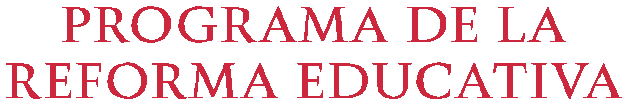 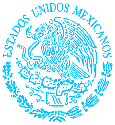 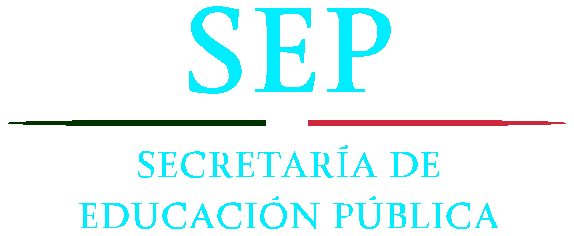 Presupuesto asignado al plantel paraAtender el Componente 1$Presupuesto asignado al plantel paraAtender el Componente 2$Total del presupuesto asignado para el cicloEscolar 2016-2017$ACTA DE PLANEACIÓNACTA DE PLANEACIÓNACTA DE PLANEACIÓNACTA DE PLANEACIÓNACTA DE PLANEACIÓNACTA DE PLANEACIÓNACTA DE PLANEACIÓNComponente 1PARA ATENDER LAS CARENCIAS FÍSICAS DE LA ESCUELAComponente 1PARA ATENDER LAS CARENCIAS FÍSICAS DE LA ESCUELAComponente 1PARA ATENDER LAS CARENCIAS FÍSICAS DE LA ESCUELAComponente 1PARA ATENDER LAS CARENCIAS FÍSICAS DE LA ESCUELAComponente 1PARA ATENDER LAS CARENCIAS FÍSICAS DE LA ESCUELAComponente 1PARA ATENDER LAS CARENCIAS FÍSICAS DE LA ESCUELAComponente 1PARA ATENDER LAS CARENCIAS FÍSICAS DE LA ESCUELATotal de recursos asignados para atender elComponente 1Total de recursos asignados para atender elComponente 1Total de recursos asignados para atender elComponente 1Total de recursos asignados para atender elComponente 1Total de recursos asignados para atender elComponente 1Total de recursos asignados para atender elComponente 1$La comunidad escolar destina recursos del Componente 1 al Componente 2                           SI  /  NOLa comunidad escolar destina recursos del Componente 1 al Componente 2                           SI  /  NOLa comunidad escolar destina recursos del Componente 1 al Componente 2                           SI  /  NOLa comunidad escolar destina recursos del Componente 1 al Componente 2                           SI  /  NOLa comunidad escolar destina recursos del Componente 1 al Componente 2                           SI  /  NOLa comunidad escolar destina recursos del Componente 1 al Componente 2                           SI  /  NOLa comunidad escolar destina recursos del Componente 1 al Componente 2                           SI  /  NO¿Qué necesidades de infraestructura y equipamiento existen en mi escuela?¿Qué necesidades de infraestructura y equipamiento existen en mi escuela?¿Qué necesidades de infraestructura y equipamiento existen en mi escuela?¿Qué necesidades de infraestructura y equipamiento existen en mi escuela?¿Qué necesidades de infraestructura y equipamiento existen en mi escuela?¿Qué necesidades de infraestructura y equipamiento existen en mi escuela?¿Qué necesidades de infraestructura y equipamiento existen en mi escuela?Área de servicioIndique el número de acciones que planearealizar en el recuadro correspondienteIndique el número de acciones que planearealizar en el recuadro correspondienteIndique el número de acciones que planearealizar en el recuadro correspondienteIndique el número de acciones que planearealizar en el recuadro correspondienteDescriba brevemente las acciones¿Cuál es el costo aproximado de las acciones? *Área de servicioConstruirMejorarPoner PisosAdquirir MobiliarioAULAS$SANITARIOS$OTROS 1Especifique$OTROS 1Especifique$OTROS 1Especifique$AGUAIndique el número de acciones que planea realizar en el recuadro correspondienteIndique el número de acciones que planea realizar en el recuadro correspondienteIndique el número de acciones que planea realizar en el recuadro correspondienteIndique el número de acciones que planea realizar en el recuadro correspondienteDescriba brevemente las acciones¿Cuál es el costo aproximado de las acciones?AGUAAsegurarSuministroAsegurarSuministroMejorar servicioMejorar servicioDescriba brevemente las acciones¿Cuál es el costo aproximado de las acciones?AGUADescriba brevemente las acciones$TOTAL DE GASTOS ESTIMADOS PARA ATENDERCOMPONENTE 1TOTAL DE GASTOS ESTIMADOS PARA ATENDERCOMPONENTE 1TOTAL DE GASTOS ESTIMADOS PARA ATENDERCOMPONENTE 1TOTAL DE GASTOS ESTIMADOS PARA ATENDERCOMPONENTE 1TOTAL DE GASTOS ESTIMADOS PARA ATENDERCOMPONENTE 1TOTAL DE GASTOS ESTIMADOS PARA ATENDERCOMPONENTE 1$SUPERVISIÓN TÉCNICA PARA EL EJERCICIO DEL Componente 1SUPERVISIÓN TÉCNICA PARA EL EJERCICIO DEL Componente 1SUPERVISIÓN TÉCNICA PARA EL EJERCICIO DEL Componente 1SUPERVISIÓN TÉCNICA PARA EL EJERCICIO DEL Componente 1SUPERVISIÓN TÉCNICA PARA EL EJERCICIO DEL Componente 1SUPERVISIÓN TÉCNICA PARA EL EJERCICIO DEL Componente 1SUPERVISIÓN TÉCNICA PARA EL EJERCICIO DEL Componente 1La escuela requiere supervisión técnica para el ejercicio delComponente 1La escuela requiere supervisión técnica para el ejercicio delComponente 1La escuela requiere supervisión técnica para el ejercicio delComponente 1La escuela requiere supervisión técnica para el ejercicio delComponente 1La escuela requiere supervisión técnica para el ejercicio delComponente 1SI / NOSI / NOACTA DE PLANEACIÓNACTA DE PLANEACIÓNACTA DE PLANEACIÓNACTA DE PLANEACIÓNACTA DE PLANEACIÓNACTA DE PLANEACIÓNACTA DE PLANEACIÓNCOMPONENTE 2Desarrollo y fortalecimiento de la Autonomía de GestiónCOMPONENTE 2Desarrollo y fortalecimiento de la Autonomía de GestiónCOMPONENTE 2Desarrollo y fortalecimiento de la Autonomía de GestiónCOMPONENTE 2Desarrollo y fortalecimiento de la Autonomía de GestiónCOMPONENTE 2Desarrollo y fortalecimiento de la Autonomía de GestiónCOMPONENTE 2Desarrollo y fortalecimiento de la Autonomía de GestiónCOMPONENTE 2Desarrollo y fortalecimiento de la Autonomía de GestiónTotal de recursos asignados para atender el componente 2Total de recursos asignados para atender el componente 2Total de recursos asignados para atender el componente 2Total de recursos asignados para atender el componente 2Total de recursos asignados para atender el componente 2Total de recursos asignados para atender el componente 2$Rubros de gastoMarque con una “X”Marque con una “X”Marque con una “X”Marque con una “X”Describa brevemente las acciones¿Cuál es el costo aproximado de las acciones?**Rubros de gasto¿Qué prioridades educativas busca atender?*¿Qué prioridades educativas busca atender?*¿Qué prioridades educativas busca atender?*¿Qué prioridades educativas busca atender?*Describa brevemente las acciones¿Cuál es el costo aproximado de las acciones?**Rubros de gasto1. Normalidad mínima de operación escolar2. Mejora de las competencias de lectura,Escritura y matemáticas3. Disminución del rezago y abandono escolar4. Desarrollo de una buena convivencia escolarDescriba brevemente las acciones¿Cuál es el costo aproximado de las acciones?**Mantenimiento del inmueble escolar$Condiciones de seguridad del inmueble$Mobiliario escolar, distinto al del Componente 1$Equipamiento escolar, distinto al del Componente 1$Materiales Educativos$Papelería$Rubros de gasto1. Normalidad mínima de operación escolar2. Mejora de las competencias de lectura,Escritura y matemáticas3. Disminución del rezago y abandono escolar4. Desarrollo de una buena convivencia escolarDescriba brevemente las acciones¿Cuál es el costo aproximado de las acciones?**Conectividad$Contratación de asesorías, tutorías y materiales para alumnos$Contratación de asesorías, tutorías y materiales para docentes$Contratación de asesorías, tutorías y materiales para padres$Contratación de asesorías, tutorías y materiales para Directores$Materiales Educativos$BibliotecaSoftware EducativoFomento de actividades deportivas, artísticas, recreativas y de convivenciaAdaptaciones físicas, materiales e insumos para eliminar barreras para el aprendizajeOtros 1, especifique$Otros 2, especifique$Otros 3, especifique$TOTAL DE GASTOS ESTIMADOS PARA ATENDER COMPONENTE 2Verifique que el total de gastos estimados coincida con el total del presupuesto asignado al Componente 2TOTAL DE GASTOS ESTIMADOS PARA ATENDER COMPONENTE 2Verifique que el total de gastos estimados coincida con el total del presupuesto asignado al Componente 2TOTAL DE GASTOS ESTIMADOS PARA ATENDER COMPONENTE 2Verifique que el total de gastos estimados coincida con el total del presupuesto asignado al Componente 2TOTAL DE GASTOS ESTIMADOS PARA ATENDER COMPONENTE 2Verifique que el total de gastos estimados coincida con el total del presupuesto asignado al Componente 2TOTAL DE GASTOS ESTIMADOS PARA ATENDER COMPONENTE 2Verifique que el total de gastos estimados coincida con el total del presupuesto asignado al Componente 2TOTAL DE GASTOS ESTIMADOS PARA ATENDER COMPONENTE 2Verifique que el total de gastos estimados coincida con el total del presupuesto asignado al Componente 2$